	ПриложениеОПЕРАТИВНЫЙ ЕЖЕДНЕВНЫЙ ПРОГНОЗвозникновения чрезвычайных ситуаций на территорииРоссийской Федерации на 08 июня 2023 г.ДАЛЬНЕВОСТОЧНЫЙ ФО	Прогноз опасных и неблагоприятных метеорологических условийМетеорологическая обстановкаМестами на территории округа дождь, ливневой дождь, ночью и утром туман. На западе Республики Саха (Якутия), в Приморском крае, на юге Хабаровского края, в Амурской области, Еврейской АО сильный дождь, ливневой дождь. На востоке Республики Саха (Якутия), на севере Хабаровского, Камчатского краев, в Магаданской области, на юге Сахалинской области, на юге Курильских островов, в Приморском крае, на юге Хабаровского края, в Амурской области, Еврейской АО местами гроза. На севере Республики Саха (Якутия), на севере Чукотского АО, при грозе сильный ветер с порывами 15-20 м/с. 1.2.Гидрологическая обстановка: В Приморском крае на большинстве рек отмечается слабый спад уровня воды, и только на отдельных участках рек небольшие подъемы уровня воды до 20 см. Все реки в берегах. Опасных гидрологических явлений не наблюдается. Водность большинства рек ниже нормы на 20-40%, и только рек северных районов – близка к норме.В ближайшие двое суток, в связи с прогнозируемыми дождями, на реках края ожидается формирование локальных дождевых паводков, высотой подъема уровня воды преимущественно на 0,2-1,0 м. На малых реках западных, южных и восточных районов возможны резкие подъемы уровня воды на 1,2-1,5 м, с кратковременным подтоплением низких пойм.  Опасных гидрологических явлений не ожидается.В Республике Бурятия на реках наблюдаются небольшие колебания уровня воды. На р. Гоуджекит – с. Гоуджекит наблюдается выход воды на пойму слоем 30 см. В ближайшие сутки на р. Верхняя Ангара – с. Уоян ожидается выход воды на пойму.В Забайкальском крае в верхнем течении р. Онон и Нерча, в нижнем течении р. Ингода, на реках Чита, Каренга, Олекма и Чара, на отдельных малых реках южных и юго-восточных районов уровни воды повысились на 2-25 см, на остальных реках преобладает спад. В ближайшие двое суток на реках Шилка, Онон, Чита, Нерча и отдельных малых реках юго-восточных районов небольшой рост уровней воды продолжится.В Амурской области на Амуре в пределах области и малых реках преобладает спад уровня воды.В Еврейской автономной области на Среднем Амуре на участке Ленинское - Нижнеспасское проходит гребень паводка с подъемом уровня воды на 8-20 см за сутки, река в основных берегах. На других реках в пределах области отмечаются небольшие колебания уровня воды.В Хабаровском крае на реках преобладает спад уровня воды.  В Сахалинской области на реках наблюдались незначительные колебания уровней воды.В Камчатском крае подъем уровней воды половодья отмечается на отдельных участках реки Камчатка, на некоторых реках Елизовского района, а также в нижнем течении реки Пенжина у села Каменское Пенжинского района. На остальных реках края наблюдается понижение уровней воды. Разливы воды по поймам сохраняются: на реке Пенжина в районе сел Аянка и Слаутное, на реке Оклан у села Оклан, на реке Энычаваям у села Таловка Пенжинского района. Выход грунтовых вод наблюдается в селах Аянка, Слаутное, Оклан, Таловка. На реке Оклан в районе села Оклан Пенжинского муниципального района уровень воды критерия неблагоприятного гидрологического явления 500 см от «0» гр. поста сохраняется. На территории Пенжинского муниципального района 01.06.2023 года введен режим функционирования «Чрезвычайная ситуация» на основании протокола КЧС и ОПБ Пенжинского района МР №8 от 01.06.2023 года. По оперативной информации уполномоченных органов в Пенжинском МР, н.п. Парень вследствие установившихся высоких среднесуточных температур и активного снеготаяния наблюдается выход талых вод из тундры на территорию с. Парень Пенжинского МР, в результате чего затоплено 9 жилых домов 16 приусадебных участков, 3 участка поселковой дороги. В связи с сохранением тенденции подъема уровней воды половодья, действие Консультаций № 3 от 31.05.2023 г № 319-04/6-971 (о вероятном ухудшении обстановки на р. Парень (Пенжинский МР) в период с 31 мая по 5 июня) и Консультации №4 от 31.05. 2023 г. № 319-04/6-972 (об ожидаемой неблагоприятной обстановки на реках Пенжинского и Олюторского МР в период с 1 по 5 июня) пролонгируется до 09.06.2023 г. В последующие сутки на р. Оклан в районе с. Оклан Пенжинского района уровень воды критерия неблагоприятного явления 500 см от «0» гр. поста сохранится. Подъем уровней половодья возобновится на реке Камчатка и ее притоках, а также на некоторых реках Елизовского района. На остальных реках края будет наблюдаться понижение уровней воды. В Республике Саха (Якутия) на р. Лена   продолжается повышение уровня воды на 5-40 см за сутки.  Во второй декаде июня ожидается формирование максимальных уровней второй волны весеннего половодья   в пределах Ленского и Олекминского района, а в центральных районах в третьей декаде июня.  Максимумы второй волны половодья ожидаются ниже ледоходных.Вследствие выпавших осадков в верховьях бассейна р. Алдан, у гидропоста Суон-Тит наблюдается подъем уровня воды. На участке   р. Алдан Эльдикан – Хандыга суточный рост уровня составляет 5-15 см, у гидропоста Эльдикан сформировался максимум паводка, общий рост которого составил 80 см. На реках Амга и Вилюй продолжается понижение уровня воды с различной интенсивностью. На участке р. Вилюй Сюльдюкар – Крестях наблюдается суточный рост уровня воды 5-10 см за сутки. Вследствие попусков с Вилюйского водохранилища, в ближайшие сутки – трое, ожидается повышение уровня в пределах Сунтарского района.На р.Оленек нижняя кромка ледохода наблюдается в пределах Булунского района, у гидропоста Таймылыр затор льда сохраняется, подъем уровня воды за сутки составил 4,1 м, превышение отметки начала подтопления не наблюдается. В устье р. Оленек у гидропоста Усть-Оленек продолжается повышение уровня воды и наблюдаются закраины.На р. Яна и ее притоках продолжается суточный спад уровня воды на 5 - 50 см.  Нижняя кромка ледохода наблюдается в пределах Усть-Янского района, у гидропоста Нижнеянск продолжается подъем уровня воды и наблюдаются разводья.На р. Индигирка у гидропоста Белая Гора продолжается повышение уровня воды, а на остальных участках суточный спад с интенсивностью от 5 до 10 см. На р. Колыма и ее притоках продолжается понижение уровня воды 5-15 см за сутки.В Магаданской области на реках преобладает спад уровней воды.В Чукотском автономном округе на реках преобладает спад уровня воды.Японское море, Татарский пролив высота волн 1-2 м (4 балла).Охотское море высота волн 1-2 м (4 балла).Берингово море высота волн 1-2 м (4 балла).2. Прогноз ЧСПриродные и природно-техногенные ЧСПовышается вероятность возникновения чрезвычайных ситуаций «нарушение условий жизнедеятельности населения» на востоке Республики Саха (Якутия), на севере Хабаровского, Камчатского краев, в Магаданской области, на юге Сахалинской области, на юге Курильских островов, в Приморском крае, на юге Хабаровского края, в Амурской области, Еврейской АО, на севере Чукотского АО, связанных с повреждением (обрывом) ЛЭП и линий связи, обрушением слабо укрепленных конструкций (Источник ЧС – сильный порывистый ветер).Прогнозируется поражение объектов электроэнергетики (трансформаторных подстанций, электрических систем и др.), хранилищ ГСМ, а также других объектов, не оборудованных молниезащитой (громоотводом), разрядами атмосферного электричества на востоке Республики Саха (Якутия), на севере Хабаровского, Камчатского краев, в Магаданской области, на юге Сахалинской области, на юге Курильских островов, в Приморском крае, на юге Хабаровского края, в Амурской области, Еврейской АО (Источник ЧС – грозы).Существует высокая вероятность ЧС, связанных с затруднением в движении автотранспорта, перекрытием трасс для движения и увеличением количества ДТП на автодорогах федерального, регионального и местного значения, а также в работе аэропортов и вертолетных площадок на территории округа (Источник ЧС – туман).Существует вероятность возникновения происшествий на водных объектах, связанных с несоблюдением правил безопасности людей на воде, с эксплуатацией маломерных судов (гидроциклы, водные мотоциклы, моторные лодки и т.п.) на большей части субъектов округа, кроме северных и центральных районов Республики Саха (Якутия), всей территории Магаданской области и Чукотского АО.Существует риск возникновения чрезвычайных ситуаций, связанных с подтоплением пониженных участков местности, низководных мостов, подмывом дорог в республиках Бурятия, Саха (Якутия), Магаданской области, Чукотском АО, в Приморском, Забайкальском, Хабаровском, Камчатском краях, Амурской области, Еврейской АО (Источник ЧС – осадки на фоне высокой водности, высокие уровни воды, неисправность и замусоривание коллекторно-дренажных систем, кратковременные подъемы на реках).Возникает вероятность чрезвычайных ситуаций в низкогорных районах Амурской, Сахалинской областей, Забайкальского, Камчатского, Приморского и Хабаровского краёв, обусловленных перекрытием дорог и нарушениями жизнедеятельности населения (Источник ЧС – высокий уровень предшествующего увлажнения, оползни, обвалы, антропогенная деятельность).Повышается вероятность выявления термических аномалий (в т.ч. в результате разведения костров, выжигания хвороста, лесной подстилки, сухой травы с нарушением требований правил пожарной безопасности в лесу и на участках, примыкающих к лесам и населенным пунктам, на территории всего округа.2.2. Техногенные ЧС 		Прогнозируется вероятность возникновения чрезвычайных ситуаций  локального уровня, связанных с авариями в работе систем коммунального жизнеобеспечения, а также риск возникновения техногенных пожаров (в т.ч. взрывов бытового газа) на территории округа (Источник ЧС – износ оборудования, нарушение и несоблюдение производственно-технологических норм и правил эксплуатации газового оборудования).СИБИРСКИЙ ФОПрогноз опасных и неблагоприятных метеорологических условийМетеорологическая обстановкаМестами на территории округа ночью и утром туман. В Республиках Алтай, Хакасия, Тыва, Алтайском крае, на юге и в центре Красноярского края, в Кемеровской области, на востоке Томской области сильный дождь, ливневой дождь. На востоке Таймыра, в Эвенкийском МР сильный дождь, мокрый снег, снег, местами гроза, град. На востоке Таймыра метель. В Туруханском, Эвенкийском МР с порывами сильный ветер 15-20 м/с, при грозе 20-25 м/с. Аномально высокие температуры в Республиках Хакасия, Тыва +30…+35о, Иркутской области +26…+31о  и выше.1.2.Гидрологическая обстановка: Повышение уровня воды (на 30-80 см) отмечается местами на реках Алтайского, Красноярского краев, Республики Алтай, Иркутской области. Уровень воды превышает опасную отметку на р. Чулышман у с. Балыкча, оз. Телецкое у пос. Яйлю, наблюдается затопление автомобильной дороги и 50 приусадебных участков. 9 июня на р. Бия в районе с. Кебезень, оз. Телецкое в районе пос. Артыбаш (Республика Алтай) ожидается повышение уровня воды до опасной отметки с затоплением прибрежных территорий населенных пунктов. Уровень воды выше неблагоприятной отметки наблюдается на Енисее у г. Кызыл (Тыва), у с. Верещагино, у с. Караул (Красноярский край).9 июня на р. Киренга в районе р.п. Улькан и с. Казачинское (Иркутская область) ожидается рост уровня воды до неблагоприятной отметки.В Республике Алтай на большинстве рек Республики Алтай наблюдается увеличение уровня воды. Наиболее неблагоприятная ситуация наблюдается на р. Чулышман в районе с. Балыкча Улаганского района, подтоплено 49 прибрежных приусадебных участков. В Турочакском районе наблюдается увеличение уровня воды на р. Бия, в оз. Телецком. Продолжится подъем уровня воды в р. Бия в районе с. Кебезень до отметок 580 - 620 см (опасный уровень 606 см), оз. Телецкое - пос. Яйлю до отметок 470-520см (опасная отметка 480см), с. Артыбаш до отметок 470-510 см (опасная отметка 505 см). Возможно подтопление прибрежных территорий населенных пунктов.В Республике Хакасия на реке Абакан и его притоках сохранится повышенная водность, ожидаются незначительные колебания уровня воды. Возможен выход воды на пойму, затопление пониженных участков местности, участков дорог. Прогноз ЧСПриродные и природно-техногенные ЧСПовышается вероятность возникновения чрезвычайных ситуаций «нарушение условий жизнедеятельности населения» на востоке Таймыра, в Туруханском, Эвенкийском МР, связанных с повреждением (обрывом) ЛЭП и линий связи, обрушением слабо укрепленных конструкций (Источник ЧС – сильный порывистый ветер).Прогнозируется поражение объектов электроэнергетики (трансформаторных подстанций, электрических систем и др.), хранилищ ГСМ, а также других объектов, не оборудованных молниезащитой (громоотводом), разрядами атмосферного электричества в Туруханском, Эвенкийском МР (Источник ЧС – грозы).На территории Туруханского, Эвенкийского МР существует вероятность возникновения ЧС, вызванных повреждением сельскохозяйственных культур, автотранспорта, жилых объектов (Источник ЧС – град).Существует высокая вероятность ЧС, связанных с затруднением в движении автотранспорта, перекрытием трасс для движения и увеличением количества ДТП на автодорогах федерального, регионального и местного значения, а также в работе аэропортов и вертолетных площадок на территории округа (Источник ЧС – туман).Повышается вероятность возникновения ЧС на территории республик Алтай, Хакасия, Тыва, на юге Красноярского края, Алтайского края, в Кемеровской, Новосибирской областях, связанных с отключением электроэнергии в результате перегрева трансформаторных подстанций, конденсаторных систем, систем высоковольтного снабжения, деформацией металлических конструкций, нарушениями в работе ж/д транспорта в результате деформации железнодорожного полотна, которое может привести к авариям при прохождении пассажирских и грузовых составов, повреждением и гибелью сельскохозяйственных культур. (Источник ЧС – аномально высокая температура воздуха).Существует риск возникновения чрезвычайных ситуаций, связанных с подтоплением пониженных участков местности, объектов ЖКХ, электроэнергетики, автомобильных и железных дорог, жилых построек, приусадебных участков, низководных мостов в Красноярском крае, республиках Хакасия, Алтай, Тыва, на юге Иркутской области, в Томской области (Источник ЧС – осадки на фоне высокой водности, высокие уровни воды, неисправность и замусоривание коллекторно-дренажных систем, кратковременные подъемы на реках).Существует вероятность возникновения происшествий на водных объектах, связанных с несоблюдением правил безопасности людей на воде, с эксплуатацией маломерных судов (гидроциклы, водные мотоциклы, моторные лодки и т.п.) на всей территории округа.Возникает вероятность чрезвычайных ситуаций в горных районах Республики Алтай, обусловленных  перекрытием дорог и нарушениями жизнедеятельности населения (Источник ЧС – высокий уровень предшествующего увлажнения, оползни,  антропогенная деятельность).Повышается вероятность выявления термических аномалий (в т.ч. в результате разведения костров, выжигания хвороста, лесной подстилки, сухой травы с нарушением требований правил пожарной безопасности в лесу, и на участках, примыкающих к лесам и населенным пунктам, на территории всего округа.2.2. Техногенные ЧС 	Прогнозируется вероятность возникновения чрезвычайных ситуаций  локального уровня, связанных с авариями в работе систем коммунального жизнеобеспечения, а также риск возникновения техногенных пожаров (в т.ч. взрывов бытового газа) на территории округа (Источник ЧС – износ оборудования, нарушение и несоблюдение производственно-технологических норм и правил эксплуатации газового оборудования).УРАЛЬСКИЙ ФО1. Прогноз опасных и неблагоприятных метеорологических условийМетеорологическая обстановкаМестами на территории округа дождь, ливневой дождь, гроза, ночью и утром туман. При грозе сильный ветер с порывами 15-20 м/с.2. Прогноз ЧС2.1. Природные и природно-техногенные ЧС  Повышается вероятность возникновения чрезвычайных ситуаций «нарушение условий жизнедеятельности населения» на территории округа, связанных с повреждением (обрывом) ЛЭП и линий связи, обрушением слабо укрепленных конструкций (Источник ЧС – сильный порывистый ветер).Прогнозируется поражение объектов электроэнергетики (трансформаторных подстанций, электрических систем и др.), хранилищ ГСМ, а также других объектов, не оборудованных молниезащитой (громоотводом), разрядами атмосферного электричества на территории округа (Источник ЧС – грозы).На территории округа существует вероятность возникновения ЧС, вызванных повреждением сельскохозяйственных культур, автотранспорта, жилых объектов (Источник ЧС – град).Существует высокая вероятность ЧС, связанных с затруднением в движении автотранспорта, перекрытием трасс для движения и увеличением количества ДТП на автодорогах федерального, регионального и местного значения, а также в работе аэропортов и вертолетных площадок на территории округа (Источник ЧС – туман).Существует риск возникновения чрезвычайных ситуаций, связанных с подтоплением пониженных участков местности, объектов ЖКХ, электроэнергетики, автомобильных и железных дорог, жилых построек, приусадебных участков, низководных мостов в Ямало-Ненецком АО (Источник ЧС – осадки на фоне высокой водности, высокие уровни воды, неисправность и замусоривание коллекторно-дренажных систем, кратковременные подъемы на реках).Существует вероятность возникновения происшествий на водных объектах, связанных с несоблюдением правил безопасности людей на воде, с эксплуатацией маломерных судов (гидроциклы, водные мотоциклы, моторные лодки и т.п.) на большей части субъектов округа, кроме северных районов Ханты-Мансийского АО и всей территории Ямало-Ненецкого АО.Возникают риски происшествий на территории Челябинской, Свердловской областей, вызванных повреждением опор ЛЭП, перекрытием автомобильных и железных дорог, разрушением объектов инфраструктуры и нарушением жизнеобеспечения населения (Источник ЧС – техногенная и антропогенная деятельность).Повышается вероятность выявления термических аномалий (в т.ч. в результате разведения костров, выжигания хвороста, лесной подстилки, сухой травы с нарушением требований правил пожарной безопасности в лесу и на участках, примыкающих к лесам и населенным пунктам, на территории всего округа.2.2. Техногенные ЧС	Прогнозируется вероятность возникновения чрезвычайных ситуаций  локального уровня, связанных с авариями в работе систем коммунального жизнеобеспечения, а также риск возникновения техногенных пожаров (в т.ч. взрывов бытового газа) на территории округа (Источник ЧС – износ оборудования, нарушение и несоблюдение производственно-технологических норм и правил эксплуатации газового оборудования).ПРИВОЛЖСКИЙ ФО1. Прогноз опасных и неблагоприятных метеорологических условийМетеорологическая обстановкаМестами на территории округа ночью и утром туман, на западе дождь, ливневой дождь. 2. Прогноз ЧС2.1. Природные и природно-техногенные ЧССуществует высокая вероятность ЧС, связанных с затруднением в движении автотранспорта, перекрытием трасс для движения и увеличением количества ДТП на автодорогах федерального, регионального и местного значения, а также в работе аэропортов и вертолетных площадок на территории округа (Источник ЧС – туман).Существует вероятность возникновения происшествий на водных объектах, связанных с несоблюдением правил безопасности людей на воде, с эксплуатацией маломерных судов (гидроциклы, водные мотоциклы, моторные лодки и т.п.) на всей территории округа.Существует вероятность выявления термических аномалий (в т.ч. в результате разведения костров, выжигания хвороста, лесной подстилки, сухой травы с нарушением требований правил пожарной безопасности в лесу и на участках, примыкающих к лесам и населенным пунктам, на территории округа.2.2 Техногенные ЧС Прогнозируется вероятность возникновения чрезвычайных ситуаций  локального уровня, связанных с авариями в работе систем коммунального жизнеобеспечения, а также риск возникновения техногенных пожаров (в т.ч. взрывов бытового газа) на территории округа (Источник ЧС – износ оборудования, нарушение и несоблюдение производственно-технологических норм и правил эксплуатации газового оборудования).ЮЖНЫЙ ФОПрогноз опасных и неблагоприятных метеорологических условийМетеорологическая обстановкаНа территории округа ночью и утром местами туман. В республиках Адыгея, Крым, г. Севастополь, Краснодарском крае, на юге Ростовской области ветер с порывами 12-17 м/с. 1.2. Гидрологическая обстановкаУровень воды выше неблагоприятной отметки сохраняется на Цимлянском водохранилище (Дон) у ст-цы Суворовская, ст-цы Нижний Чир, х. Красноярский, х. Ложки (Волгоградская область). Рост уровня воды (на 30-69 см) наблюдается местами на реках Краснодарского края. На р. Чамлык у ст-цы Петропавловская (Краснодарский край) уровень воды превысил неблагоприятную отметку. 9 июня в результате продвижения волны паводка на реках, малых реках и водотоках Курганинского района Краснодарского края возможен рост уровня воды до опасных отметокЧерное море высота волн 0.5-1 м (3 балла).Азовское море и Керченский пролив высота волн 0.5-1 м (3 балла).2. Прогноз ЧС2.1. Природные и природно-техногенные ЧСПовышается вероятность возникновения чрезвычайных ситуаций «нарушение условий жизнедеятельности населения» в республиках Адыгея, Крым, г. Севастополь, Краснодарском крае, на юге Ростовской области, связанных с повреждением (обрывом) ЛЭП и линий связи, обрушением слабо укрепленных конструкций (Источник ЧС – порывистый ветер).Существует высокая вероятность ЧС, связанных с затруднением в движении автотранспорта, перекрытием трасс для движения и увеличением количества ДТП на автодорогах федерального, регионального и местного значения, а также в работе аэропортов и вертолетных площадок на территории округа (Источник ЧС – туман).Существует риск возникновения чрезвычайных ситуаций, связанных с подтоплением пониженных участков местности, объектов ЖКХ, электроэнергетики, автомобильных и железных дорог, жилых построек, приусадебных участков, низководных мостов в Краснодарском крае (Источник ЧС – осадки на фоне высокой водности, высокие уровни воды, неисправность и замусоривание коллекторно-дренажных систем, кратковременные подъемы на реках).Существует высокая вероятность возникновения происшествий на водных объектах, связанных с несоблюдением правил безопасности людей на воде, с эксплуатацией маломерных судов (гидроциклы, водные мотоциклы, моторные лодки и т.п.) на всей территории округа.Возникают риски происшествий в низкогорных районах республик Крым, Адыгея, Краснодарского края, г. Севастополь, вызванных повреждением опор ЛЭП, перекрытием автомобильных и железных дорог, разрушением объектов инфраструктуры и нарушением жизнеобеспечения населения (Источник ЧС – оползни, обвалы, сели, провалы грунта, антропогенная деятельность).Повышается вероятность выявления термических аномалий (в т.ч. в результате разведения костров, выжигания хвороста, лесной подстилки, сухой травы с нарушением требований правил пожарной безопасности в лесу, и на участках, примыкающих к лесам и населенным пунктам, на территории всего округа.2.2. Техногенные ЧС Прогнозируется вероятность возникновения чрезвычайных ситуаций  локального уровня, связанных с авариями в работе систем коммунального жизнеобеспечения, а также риск возникновения техногенных пожаров (в т.ч. взрывов бытового газа) на территории округа (Источник ЧС – износ оборудования, нарушение и несоблюдение производственно-технологических норм и правил эксплуатации газового оборудования).СЕВЕРО-КАВКАЗСКИЙ ФО	1. Прогноз опасных и неблагоприятных метеорологических условий1.1 Метеорологическая обстановкаНа всей территории округа, кроме севера Республики Дагестан, Ставропольского края сильный дождь, ливневой дождь, местами гроза, град, ночью и утром местами туман. При грозе сильный ветер с порывами 15-20 м/с, местами до 25 м/с. 1.2.Гидрологическая обстановка.	Рост уровня воды (на 30-69 см) наблюдается местами на реках Ставропольского края, Северной Осетии, Чеченской Республики, Республики Дагестан.Каспийское море: высота волн 0.5-1м (3 балла).2. Прогноз ЧС2.1. Природные и природно-техногенные ЧСПовышается вероятность возникновения чрезвычайных ситуаций «нарушение условий жизнедеятельности населения» на всей территории округа, кроме севера Республики Дагестан, Ставропольского края, связанных с повреждением (обрывом) ЛЭП и линий связи, обрушением слабо укрепленных конструкций (Источник ЧС – сильный порывистый ветер).Прогнозируется поражение объектов электроэнергетики (трансформаторных подстанций, электрических систем и др.), хранилищ ГСМ, а также других объектов, не оборудованных молниезащитой (громоотводом), разрядами атмосферного электричества на всей территории округа, кроме севера Республики Дагестан, Ставропольского края (Источник ЧС – грозы).На всей территории округа, кроме севера Республики Дагестан, Ставропольского края существует вероятность возникновения ЧС, вызванных повреждением сельскохозяйственных культур, автотранспорта, жилых объектов (Источник ЧС – град).Существует высокая вероятность ЧС, связанных с затруднением в движении автотранспорта, перекрытием трасс для движения и увеличением количества ДТП на автодорогах федерального, регионального и местного значения, а также в работе аэропортов и вертолетных площадок на всей территории округа, кроме севера Республики Дагестан, Ставропольского края (Источник ЧС – туман).Существует риск возникновения чрезвычайных ситуаций, связанных с подтоплением пониженных участков местности, объектов ЖКХ, электроэнергетики, автомобильных и железных дорог, жилых построек, приусадебных участков, низководных мостов в Карачаево-Черкесской, Кабардино-Балкарской республиках, в Республике Ингушетия, Чеченской Республике (Источник ЧС – осадки на фоне высокой водности, высокие уровни воды, неисправность и замусоривание коллекторно-дренажных систем, кратковременные подъемы на реках).Существует вероятность возникновения происшествий на водных объектах, связанных с несоблюдением правил безопасности людей на воде, с эксплуатацией маломерных судов (гидроциклы, водные мотоциклы, моторные лодки и т.п.) на всей территории округа.Сохраняются риски происшествий в низкогорных районах Карачаево-Черкесской, Кабардино-Балкарской, Чеченской республик, республик Северная Осетия-Алания, Дагестан, Ингушетия, вызванных повреждением опор ЛЭП, газо-, водо-, нефтепроводов; перекрытием дорог; разрушением объектов инфраструктуры и нарушением жизнеобеспечения населения (Источник ЧС – оползни, обвалы, сели, провалы грунта, антропогенная деятельность).Возникает вероятность происшествий и чрезвычайных ситуаций в связи с перекрытием дорог, нарушением работы транспорта, повреждением зданий и сооружений, нарушением работы систем жизнеобеспечения населения, угрозой травматизма населению, спортсменам, туристам, вызванных сходом снежных лавин в горных и лавиноопасных районах Кабардино-Балкарской, Республики Северная Осетия-Алания (Источник ЧС – сход снежных лавин, высота снежного покрова 30 см и более, антропогенная деятельность).Повышается вероятность выявления термических аномалий (в т.ч. в результате разведения костров, выжигания хвороста, лесной подстилки, сухой травы с нарушением требований правил пожарной безопасности в лесу, и на участках, примыкающих к лесам и населенным пунктам, на территории северных районов Республики Дагестан, всего Ставропольского края .2.2. Техногенные ЧС 	Прогнозируется вероятность возникновения чрезвычайных ситуаций  локального уровня, связанных с авариями в работе систем коммунального жизнеобеспечения, а также риск возникновения техногенных пожаров (в т.ч. взрывов бытового газа) на территории округа (Источник ЧС – износ оборудования, нарушение и несоблюдение производственно-технологических норм и правил эксплуатации газового оборудования).СЕВЕРО-ЗАПАДНЫЙ ФО1. Прогноз опасных и неблагоприятных метеорологических условийМетеорологическая обстановкаМестами на территории округа дождь, ливневой дождь, ночью и утром туман, на севере дождь с мокрым снегом. В республиках Карелия, Коми, Архангельской, Ленинградской областях сильный дождь, ливневой дождь. В Ненецком АО сильный дождь, мокрый снег, местами гроза. На всей территории округа сильный ветер с порывами до 17 м/с, при грозе 15-20 м/с. 1.2.Гидрологическая обстановка.Повышение уровня воды (на 22-84 см) отмечается на р. Поной (Мурманская область), р. Печора (Коми). На водных объектах Мурманской области продолжается спад весеннего половодья. На горных реках отмечался второй пик весеннего половодья, устойчивый спад начался по 1-13 см в сутки. В настоящий момент уровни воды на реках понижаются с интенсивностью 1-11 см в сутки.Баренцево море высота волн 1-2м (4 балла).Белое море высота волн 1-2м (4 балла).Балтийское море высота волн 1-2м (4 балла).2. Прогноз ЧС2.1. Природные и природно-техногенные ЧСПовышается вероятность возникновения чрезвычайных ситуаций «нарушение условий жизнедеятельности населения» на территории округа, связанных с повреждением (обрывом) ЛЭП и линий связи, обрушением слабо укрепленных конструкций (Источник ЧС – сильный порывистый ветер).Прогнозируется поражение объектов электроэнергетики (трансформаторных подстанций, электрических систем и др.), хранилищ ГСМ, а также других объектов, не оборудованных молниезащитой (громоотводом), разрядами атмосферного электричества в Ненецком АО (Источник ЧС – грозы).Существует высокая вероятность ЧС, связанных с затруднением в движении автотранспорта, перекрытием трасс для движения и увеличением количества ДТП на автодорогах федерального, регионального и местного значения, а также в работе аэропортов и вертолетных площадок на территории округа (Источник ЧС – туман).Существует риск возникновения чрезвычайных ситуаций, связанных с подтоплением пониженных участков местности, объектов ЖКХ, электроэнергетики, автомобильных и железных дорог, жилых построек, приусадебных участков, низководных мостов в Ненецком АО (Источник ЧС – осадки на фоне высокой водности, высокие уровни воды, неисправность и замусоривание коллекторно-дренажных систем, кратковременные подъемы на реках).Существует вероятность возникновения происшествий на водных объектах, связанных с несоблюдением правил безопасности людей на воде, с эксплуатацией маломерных судов (гидроциклы, водные мотоциклы, моторные лодки и т.п.) на большей территории округа, кроме северных районов Республики Коми, всей территории Мурманской области и Ненецкого АО. Возникает вероятность возникновения чрезвычайных ситуаций  в  горных районах Мурманской области, вызванных нарушением автомобильного транспортного сообщения и жизнедеятельности населения в районах воздействия  единичных оползневых и карстово-провальных процессов (Источник ЧС – высокий уровень предшествующего увлажнения, антропогенная деятельность).Повышается вероятность выявления термических аномалий (в т.ч. в результате разведения костров, выжигания хвороста, лесной подстилки, сухой травы с нарушением требований правил пожарной безопасности в лесу, и на участках, примыкающих к лесам и населенным пунктам, на территории Республики Карелия, Ленинградской, Новгородской, Псковской, Калининградской, Вологодской областей, г. Санкт-Петербурга.2.2. Техногенные ЧС	Прогнозируется вероятность возникновения чрезвычайных ситуаций  локального уровня, связанных с авариями в работе систем коммунального жизнеобеспечения, а также риск возникновения техногенных пожаров (в т.ч. взрывов бытового газа) на территории округа (Источник ЧС – износ оборудования, нарушение и несоблюдение производственно-технологических норм и правил эксплуатации газового оборудования).ЦЕНТРАЛЬНЫЙ ФО1. Прогноз опасных и неблагоприятных метеорологических условийМетеорологическая обстановкаМестами на территории округа дождь, ливневой дождь, гроза, ночью и утром туман. Ветер при грозе сильный ветер с порывами 15-20 м/с.2. Прогноз ЧС	2.1. Природные и природно-техногенные ЧСПовышается вероятность возникновения чрезвычайных ситуаций «нарушение условий жизнедеятельности населения» на территории округа, связанных с повреждением (обрывом) ЛЭП и линий связи, обрушением слабо укрепленных конструкций (Источник ЧС – сильный порывистый ветер).Прогнозируется поражение объектов электроэнергетики (трансформаторных подстанций, электрических систем и др.), хранилищ ГСМ, а также других объектов, не оборудованных молниезащитой (громоотводом), разрядами атмосферного электричества на территории округа (Источник ЧС – грозы).Существует высокая вероятность ЧС, связанных с затруднением в движении автотранспорта, перекрытием трасс для движения и увеличением количества ДТП на автодорогах федерального, регионального и местного значения, а также в работе аэропортов и вертолетных площадок на территории округа (Источник ЧС – туман).Существует вероятность выявления термических аномалий (в т.ч. в результате разведения костров, выжигания хвороста, лесной подстилки, сухой травы с нарушением требований правил пожарной безопасности) в лесу и на участках, примыкающих к лесам и населенным пунктам, на территории округа, кроме Костромской, Ивановской областей.2.2. Техногенные ЧСПрогнозируется вероятность возникновения чрезвычайных ситуаций  локального уровня, связанных с авариями в работе систем коммунального жизнеобеспечения, а также риск возникновения техногенных пожаров (в т.ч. взрывов бытового газа) на территории округа (Источник ЧС – износ оборудования, нарушение и несоблюдение производственно-технологических норм и правил эксплуатации газового оборудования).г. МОСКВА1. Прогноз опасных и неблагоприятных метеорологических условийПеременная облачность. Ночью преимущественно без осадков, температура в Москве 9...11° (в центре города 13...15°), по области 8...13°, ветер юго-западный 4-9 м/с. Днем местами кратковременный дождь, гроза, температура в Москве 23...25°, по области 21...26°, ветер западной четверти 5-10 м/с, местами с порывами до 15 м/с. 2. Прогноз ЧС2.1. Природные и природно-техногенные ЧС Повышается вероятность возникновения чрезвычайных ситуаций «нарушение условий жизнедеятельности населения» на территории города, связанных с повреждением (обрывом) ЛЭП и линий связи, обрушением слабо укрепленных конструкций (Источник ЧС – сильный порывистый ветер).Прогнозируется поражение объектов электроэнергетики (трансформаторных подстанций, электрических систем и др.), хранилищ ГСМ, а также других объектов, не оборудованных молниезащитой (громоотводом), разрядами атмосферного электричества на территории города (Источник ЧС – грозы).Существует высокая вероятность ЧС, связанных с затруднением в движении автотранспорта, перекрытием трасс для движения и увеличением количества ДТП на автодорогах федерального, регионального и местного значения, а также в работе аэропортов и вертолетных площадок на территории города (Источник ЧС – туман).2.2. Техногенные ЧСПрогнозируется вероятность возникновения чрезвычайных ситуаций  локального уровня, связанных с авариями в работе систем коммунального жизнеобеспечения, а также риск возникновения техногенных пожаров (в т.ч. взрывов бытового газа) на территории округа (Источник ЧС – износ оборудования, нарушение и несоблюдение производственно-технологических норм и правил эксплуатации газового оборудования).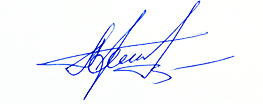 ВрИО начальника 5 НИЦ                                                                          А.Н. Гордиенко08 июня 2023Исп.: Влад И,В,8 (495) 983 65 48, доб. 43-46